The Hermes Standard
for vendor independent machine-to-machine communication in SMT AssemblyVersion 1.1Contributing companies:Message definitionBoardAvailableThe BoardAvailable message is sent to the downstream machine to indicate the readiness of the upstream machine to handover a PCB. When an optional attribute is received from an upstream machine, then it must be passed on to the next downstream machine.if the product is significantly altered by the clearance height or weight then  affected attributesbefore of data to downstreamAlso when a board is flipped then the clearance height need to be altered accordingly. If a machine in the process line can affect any of the product parameters that is present in the Board Available message, then the machine should alter the attribute if that machine has the correct value,else the attributes should be omitted. (Recommend to update the correct values as the product is altered by the machine and the informatione may be used in downstream machines). If aGUID must match the regular expression[0-9a-f]{8}-[0-9a-f]{4}-[0-9a-f]{4}-[0-9a-f]{4}-[0-9a-f]{12}FailedBoard may be one of the following values:Board of unknown quality availableGood board availableFailed board availableFlippedBoard may be one of the following values:Side up is unknownBoard top side is upBoard bottom side is upIf FlippedBoard is 2 (board bottom side is up) then TopBarcode is facing downwards and BottomBarcode is facing upwards. Same applies for TopClearanceHeight and BottomClearanceHeight.The definition of board bottom and board top side is outside of the scope of The Hermes Standard and left to the customer.Fig. 20 Explanation for top and bottom clearance height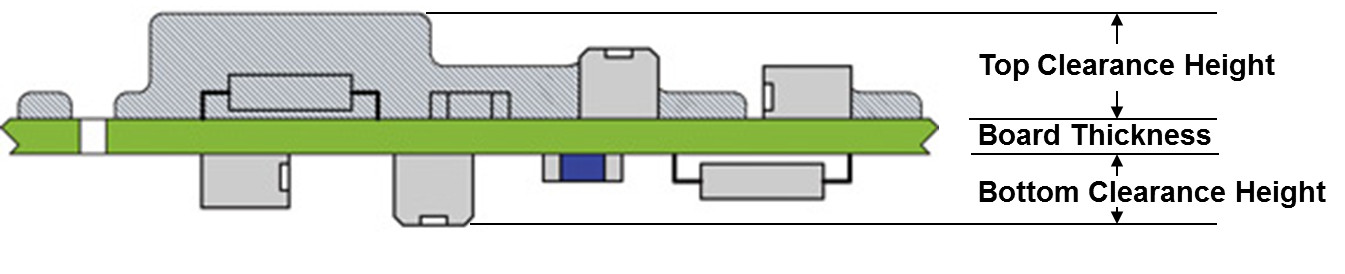 Achat Engineering GmbHASM AS GmbHASYS Automatisierungssysteme GmbHBESICTI SystemsCYBEROPTICSERSA GmbHeXelsiusFLEXLINKGÖPEL electronic GmbHHANWHAHeller IndustriesIPTEITW EAEJAPAN UNIX Co. Ldt.KICKOH YOUNG Technology Inc.Kulicke & SoffaMAGIC RAY TechnologyMIRTECMYCRONIC ABNordson ASYMTEKNutek Europe B.V.OMRON CorporationPARMIPemtronRehm Thermal Systems GmbHRG ElektrotechnologieSAKI CorpSEICA AutomationShenzhen Rejoint Automachine Equip. Co. Ltd.SMT Thermal DiscoveriesSONIC TechnologySPEA S.p.A.Test Research, Inc.VISCOM AGViTroxYJ Link Co., Ltd.YXLONBoardAvailableTypeRangeOptionalDescriptionBoardId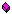 stringGUID(36 bytes)noIndicating the ID of the available boardBoardIdCreatedBystringnon-empty string(minimum supported length: 80 bytes)noMachineId of the machine which created the BoardId (the first machine in a consecutive row of machines implementing this protocol). The MachineId is part of the Hermes configuration.FailedBoardint0 .. 2noA value of the list belowProductTypeIdstringany string(minimum supported length: 254 bytes)yesIdentifies a collection of PCBs sharing common propertiesFlippedBoardint0 .. 2noA value of the list belowTopBarcodestringany string(minimum supported length: 254 bytes)yesThe barcode of the top side of the PCBBottomBarcodestringany string(minimum supported length: 254 bytes)yesThe barcode of the bottom side of the PCBLengthfloatpositive numbersyesThe length of the PCB in millimeter.Widthfloatpositive numbersyesThe width of the PCB in millimeter.Thicknessfloatpositive numbersyesThe thickness of the PCB in millimeter.ConveyorSpeedfloatpositive numbersyesThe conveyor speed preferred by the upstream machine in millimeter per secondTopClearanceHeightfloatpositive numbersyesThe clearance height for the top side of the PCB in millimeter.BottomClearanceHeightfloatpositive numbersyesThe clearance height for the bottom side of the PCB in millimeter.Weightfloatpositive numbersyesThe weight of the PCB in grams.